Самостоятельная работа (8 класс) по теме «Дыхательная система»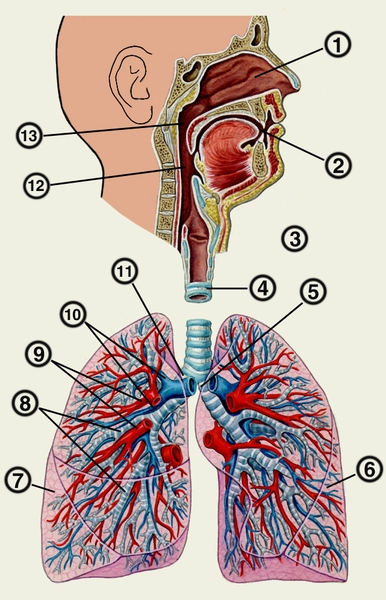 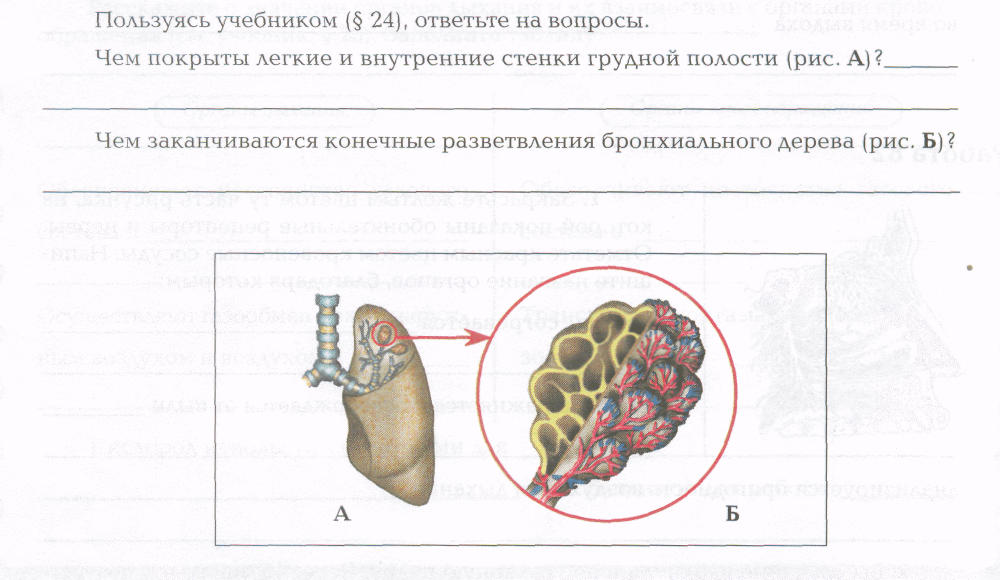 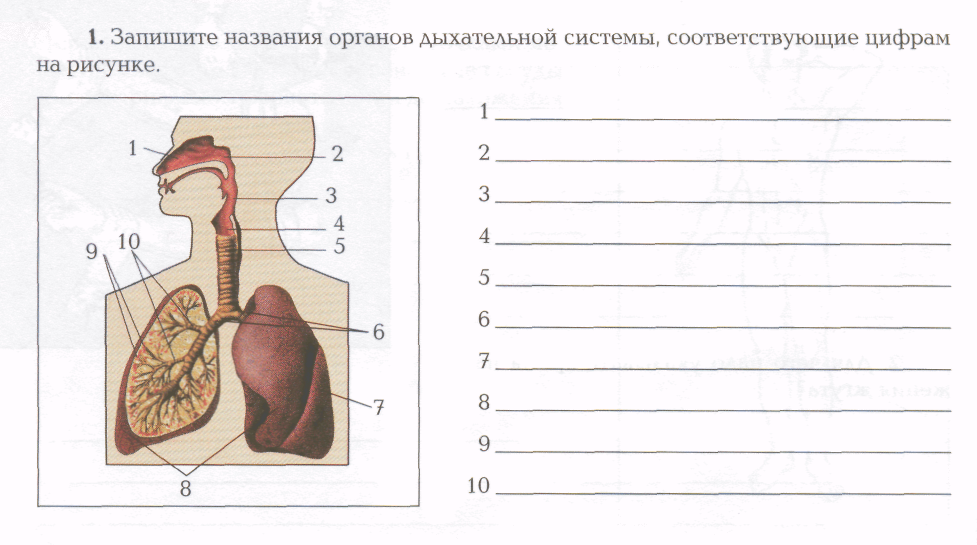 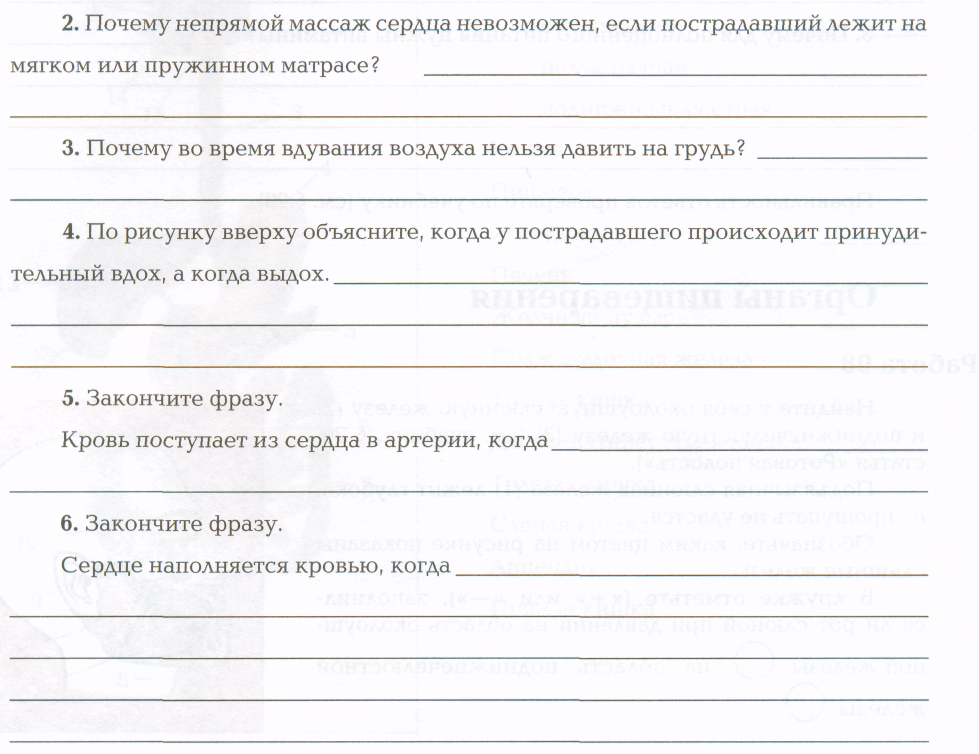 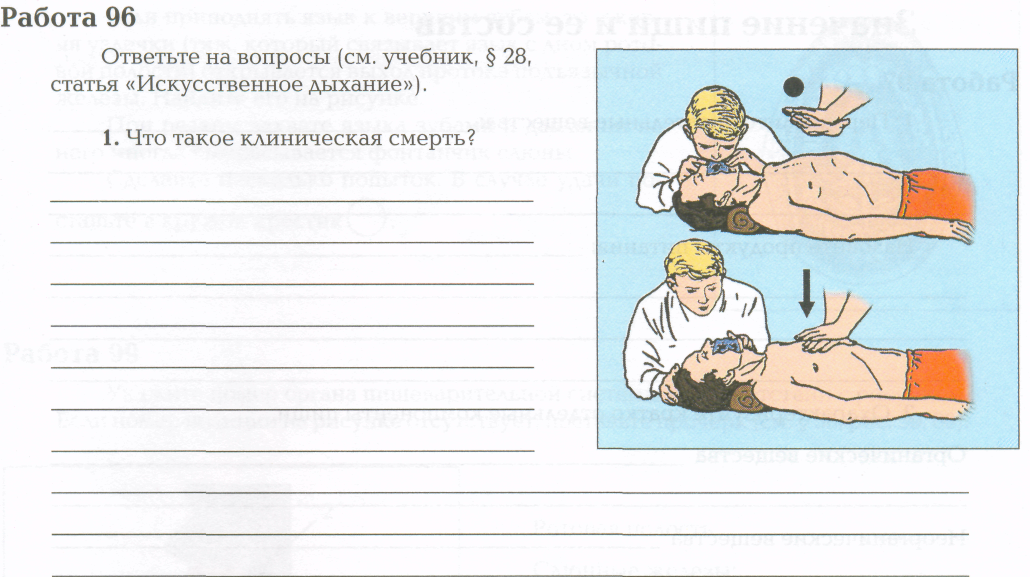 ЗАДАНИЕ.Из перечня органов дыхательной системы (1-10) выберите правильные полные ответы на вопросы (I-XII) и зашифруйте их: 1. Слизистая оболочка         6. Надгортанник 
2. Легочные пузырьки         7. Гортань 
3. Легкие                                8. Хрящевые полукольца 
4. Бронхи                               9. Плевра 
5. Трахея                                10. Носовая полость I. -Не пропускает пищу в гортань. 
II.- Не дают трахее сужаться. 
III.- Очищает вдыхаемый воздух от пыли и микробов и согревает. 
IV.- Поверхностный слой воздухоносных путей. 
V. - Начальная часть воздухоносного пути. 
VI.- Выстилает наружную поверхность лёгких. 
VII. -Покрывает стенку грудной полости изнутри. 
VIII. -Внутри содержит голосовые связки. 
IX.- Самая длинная часть воздухоносного пути. 
X.- Путь вдыхаемого воздуха после гортани до лёгочных капилляров (последовательно). 
XI. - Место газообмена между лёгкими и кровью. 
XII. -Место диффузии газов. 2 ЗАДАНИЕИз перечня сосудов, тканей, процессов (1-10) выберите правильные полные ответы на вопросы (I-XII) и зашифруйте их: 1. Гемоглобин.             6. Межклеточная жидкость 
2. Кислород.                 7. Легочные капилляры. 
3. Углекислый газ.       8. Капилляры в тканях. 
4. Диффузия.                 9. Эритроциты. 
5. Клетки тканей.         10. Лейкоциты. I.- Что выходит из крови в легкие? 
II.- Что проникает из лёгких в кровь? 
III. -Что поступает из тканей в кровь? 
IV.- Что проникает из крови в ткани? 
V. - Пигмент в крови. 
VI. - Место окисления органических веществ. 
VII. - Потребители кислорода. 
VIII. - Физическое явление – причина газообмена в лёгких. 
IX.- Клетки - разносчики кислорода. 
X. -Продукт распада органических веществ. 
XI. - Путь кислорода после отделения эритроцита (последовательно). 
XII. - Место образования углекислого газа в организме. ЗАДАНИЕ. 
Из перечня (1-7) выберите и зашифруйте правильные и полные ответы на вопросы 
(I-XVI). 
1. Вдох 
2. Выдох. 
3. Жизненная емкость. 
4. Плевральная щель. 
5. Сокращение дыхательных мышц. 
6. Расслабление дыхательных мышц 
7. Плевра. I. - Тонкая плёнка на поверхности лёгких. 
II. -Обеспечивает вентиляцию легких. 
III. - Следствие сокращения мышц диафрагмы. 
IV. -Следствие расслабления мышц диафрагмы. 
V. -Следствие опускания рёбер. 
VI. -Следствие поднятия рёбер. 
VII. -Измеряется спирометром. 
VIII.- Причина увеличения грудной полости. 
IX. - Причина уменьшения грудной полости 
X. -Причина повышения давления в лёгких. 
XI. - Причина понижения давления в лёгких. 
XII. - Следствие повышения давления в лёгких. 
XIII. - Следствие понижения давления в лёгких. 
XIV.- Показатель физического развития человека 
XV. - Пространство между плеврами. 
XVI.- Уменьшается у курящих. 1 задание ОТВЕТ: 
I-6; II-8; III-10; IV-1;V-10; VI-9; VII-9; VIII-7; IX-5; X-5,4,3,2; XI-2; XII-2. 2 задание ОТВЕТ: 
I-3; II-2; III-3; IV-2; V-1; VI-5; VII-5; VIII-4; IX –9; X-3; XI-8,6,5;XII-5. 3 задание ОТВЕТ: 
I –7; II-1,2; III-1; IV-2; V-2;VI-1;VII-3; VIII-5; IX-6; X-6; XI-5; XII-2; XIII-1; XIV-3; XV-4; XVI-3. 